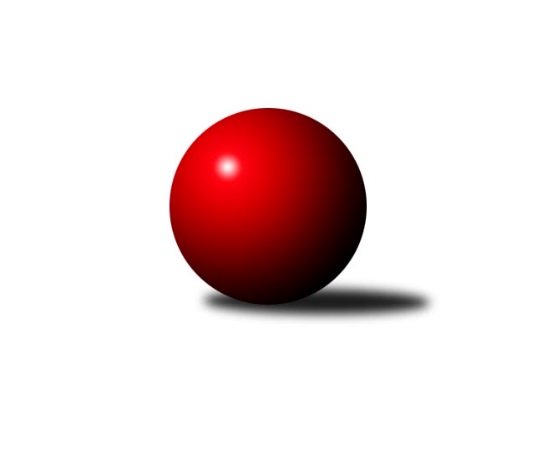 Č.9Ročník 2017/2018	10.11.2017Nejlepšího výkonu v tomto kole: 2794 dosáhlo družstvo: TJ Start Rychnov n. Kn. BVýchodočeská divize 2017/2018Výsledky 9. kolaSouhrnný přehled výsledků:TJ Lokomotiva Trutnov B	- SKK České Meziříčí 	12:4	2642:2576		9.11.TJ Dvůr Králové n. L. 	- TJ Sokol Rybník	16:0	2712:2608		10.11.KK Zálabák Smiřice 	- SKK Vrchlabí B	14:2	2788:2668		10.11.TJ Nová Paka 	- KK Dobruška 	4:12	2443:2477		10.11.KK Vysoké Mýto 	- TJ Tesla Pardubice 	12:4	2726:2586		10.11.SKK Třebechovice p. O.	- TJ Červený Kostelec B	14:2	2671:2551		10.11.TJ Start Rychnov n. Kn. B	- TJ Jiskra Hylváty	14:2	2794:2685		10.11.Tabulka družstev:	1.	SKK České Meziříčí	9	6	1	2	90 : 54 	 	 2612	13	2.	SKK Třebechovice p. O.	9	6	1	2	86 : 58 	 	 2627	13	3.	KK Dobruška	9	6	1	2	85 : 59 	 	 2623	13	4.	TJ Tesla Pardubice	9	5	2	2	85 : 59 	 	 2656	12	5.	KK Zálabák Smiřice	9	6	0	3	78 : 66 	 	 2711	12	6.	TJ Dvůr Králové n. L.	9	5	0	4	84 : 60 	 	 2597	10	7.	KK Vysoké Mýto	9	5	0	4	80 : 64 	 	 2582	10	8.	TJ Start Rychnov n. Kn. B	9	4	0	5	72 : 72 	 	 2548	8	9.	SKK Vrchlabí B	9	3	1	5	66 : 78 	 	 2611	7	10.	TJ Lokomotiva Trutnov B	9	3	0	6	66 : 78 	 	 2553	6	11.	TJ Jiskra Hylváty	9	2	2	5	57 : 87 	 	 2611	6	12.	TJ Červený Kostelec B	9	3	0	6	57 : 87 	 	 2558	6	13.	TJ Nová Paka	9	3	0	6	54 : 90 	 	 2456	6	14.	TJ Sokol Rybník	9	2	0	7	48 : 96 	 	 2555	4Podrobné výsledky kola:	 TJ Lokomotiva Trutnov B	2642	12:4	2576	SKK České Meziříčí 	Miloš Veigl	 	 217 	 227 		444 	 2:0 	 406 	 	222 	 184		Kamil Vošvrda	Aleš Kotek	 	 226 	 225 		451 	 0:2 	 464 	 	235 	 229		Jan Brouček	Zdeněk Babka	 	 244 	 211 		455 	 2:0 	 443 	 	235 	 208		Martin Prošvic	Jaroslav Jeníček *1	 	 209 	 197 		406 	 2:0 	 395 	 	170 	 225		Jindřich Brouček *2	Jaroslav Jusko	 	 220 	 235 		455 	 2:0 	 409 	 	194 	 215		Milan Vošvrda	Karel Kratochvíl	 	 217 	 214 		431 	 0:2 	 459 	 	228 	 231		David Štěpánrozhodčí: střídání: *1 od 51. hodu Josef Prokopec, *2 od 51. hodu Ladislav LorencNejlepší výkon utkání: 464 - Jan Brouček	 TJ Dvůr Králové n. L. 	2712	16:0	2608	TJ Sokol Rybník	Jiří Červinka	 	 231 	 216 		447 	 2:0 	 445 	 	204 	 241		Tomáš Herrman	Luděk Horák	 	 226 	 229 		455 	 2:0 	 432 	 	219 	 213		Jan Suchý	Ladislav Zívr	 	 239 	 242 		481 	 2:0 	 462 	 	228 	 234		Marcel Novotný	Jan Janeček	 	 240 	 211 		451 	 2:0 	 439 	 	229 	 210		Jiří Kmoníček	Lukáš Blažej	 	 209 	 208 		417 	 2:0 	 378 	 	198 	 180		Ondřej Číž	Petr Janeček	 	 235 	 226 		461 	 2:0 	 452 	 	240 	 212		Tomáš Műllerrozhodčí: Nejlepší výkon utkání: 481 - Ladislav Zívr	 KK Zálabák Smiřice 	2788	14:2	2668	SKK Vrchlabí B	David Hanzlíček	 	 229 	 267 		496 	 2:0 	 456 	 	236 	 220		Marek Zívr	Martin Ivan	 	 263 	 222 		485 	 2:0 	 446 	 	225 	 221		Ondřej Votoček	Radek Urgela	 	 237 	 211 		448 	 2:0 	 437 	 	210 	 227		Roman Sýs	Jiří Mochan	 	 228 	 245 		473 	 2:0 	 458 	 	235 	 223		Jan Horáček	Michal Janeček	 	 217 	 209 		426 	 0:2 	 431 	 	213 	 218		Petr Čermák	Martin Kamenický	 	 231 	 229 		460 	 2:0 	 440 	 	221 	 219		Pavel Müllerrozhodčí: Nejlepší výkon utkání: 496 - David Hanzlíček	 TJ Nová Paka 	2443	4:12	2477	KK Dobruška 	Jiří Bajer	 	 224 	 200 		424 	 2:0 	 415 	 	204 	 211		Martin Děkan	Jiří Kout	 	 198 	 194 		392 	 0:2 	 397 	 	230 	 167		Josef Kupka	Bohuslav Bajer	 	 241 	 203 		444 	 0:2 	 445 	 	232 	 213		Jiří Slavík	Martin Štryncl	 	 201 	 197 		398 	 0:2 	 400 	 	201 	 199		Michal Balcar	Dobroslav Lánský	 	 188 	 188 		376 	 0:2 	 420 	 	206 	 214		Roman Václavek	Jaromír Erlebach	 	 194 	 215 		409 	 2:0 	 400 	 	208 	 192		Jan Králíčekrozhodčí: Nejlepší výkon utkání: 445 - Jiří Slavík	 KK Vysoké Mýto 	2726	12:4	2586	TJ Tesla Pardubice 	Petr Bartoš	 	 248 	 214 		462 	 2:0 	 408 	 	208 	 200		Ladislav Zemánek	Daniel Stráník	 	 186 	 245 		431 	 0:2 	 454 	 	214 	 240		Milan Vaněk	Václav Kašpar	 	 239 	 222 		461 	 2:0 	 445 	 	245 	 200		Vít Veselý	Michal Hynek	 	 210 	 210 		420 	 0:2 	 423 	 	215 	 208		Michal Šic	Tomáš Kyndl	 	 248 	 233 		481 	 2:0 	 428 	 	218 	 210		Martin Hubáček	Jaroslav Stráník	 	 245 	 226 		471 	 2:0 	 428 	 	214 	 214		Michal Talackorozhodčí: Nejlepší výkon utkání: 481 - Tomáš Kyndl	 SKK Třebechovice p. O.	2671	14:2	2551	TJ Červený Kostelec B	Oldřich Motyčka	 	 238 	 247 		485 	 2:0 	 417 	 	220 	 197		Tomáš Kincl	Luděk Moravec	 	 212 	 209 		421 	 2:0 	 415 	 	212 	 203		Jakub Wenzel	Jiří Bek	 	 245 	 229 		474 	 2:0 	 436 	 	218 	 218		Petr Linhart	Miroslav Cupal	 	 246 	 210 		456 	 2:0 	 447 	 	228 	 219		František Adamů st.	Zdeněk ml. Mařák	 	 209 	 221 		430 	 0:2 	 439 	 	219 	 220		Michal Vlček	Josef Dvořák	 	 206 	 199 		405 	 2:0 	 397 	 	194 	 203		Jindřich Kašparrozhodčí: Nejlepší výkon utkání: 485 - Oldřich Motyčka	 TJ Start Rychnov n. Kn. B	2794	14:2	2685	TJ Jiskra Hylváty	Oldřich Krsek	 	 215 	 229 		444 	 2:0 	 420 	 	219 	 201		Tomáš Skala	Matěj Stančík *1	 	 202 	 225 		427 	 0:2 	 489 	 	245 	 244		Jan Vencl	Petr Gálus	 	 248 	 208 		456 	 2:0 	 417 	 	214 	 203		Milan Vencl	Jiří Pácha	 	 247 	 220 		467 	 2:0 	 438 	 	218 	 220		Tomáš Pražák	Václav Šmída	 	 252 	 265 		517 	 2:0 	 484 	 	247 	 237		Zdeněk Kaplan	Jakub Seniura	 	 252 	 231 		483 	 2:0 	 437 	 	223 	 214		Karel Řehákrozhodčí: střídání: *1 od 61. hodu Michal KalaNejlepší výkon utkání: 517 - Václav ŠmídaPořadí jednotlivců:	jméno hráče	družstvo	celkem	plné	dorážka	chyby	poměr kuž.	Maximum	1.	Michal Talacko 	TJ Tesla Pardubice 	463.65	313.0	150.7	3.3	5/5	(495)	2.	Martin Ivan 	KK Zálabák Smiřice 	460.84	313.0	147.9	5.3	5/5	(503)	3.	Martin Kamenický 	KK Zálabák Smiřice 	459.76	301.9	157.9	3.3	5/5	(514)	4.	Jiří Mochan 	KK Zálabák Smiřice 	458.96	306.8	152.2	4.4	5/5	(506)	5.	Michal Janeček 	KK Zálabák Smiřice 	458.95	309.6	149.4	3.7	4/5	(496)	6.	Jiří Slavík 	KK Dobruška 	458.24	306.2	152.0	2.6	5/5	(536)	7.	Petr Janeček 	TJ Dvůr Králové n. L. 	454.12	310.4	143.7	4.8	5/5	(475)	8.	David Hanzlíček 	KK Zálabák Smiřice 	454.12	316.1	138.0	6.0	5/5	(504)	9.	Václav Šmída 	TJ Start Rychnov n. Kn. B	453.83	299.0	154.8	3.0	4/6	(517)	10.	Milan Vaněk 	TJ Tesla Pardubice 	453.20	307.1	146.1	4.1	5/5	(485)	11.	Zdeněk Kaplan 	TJ Jiskra Hylváty	451.58	303.0	148.6	2.6	4/6	(484)	12.	Jan Brouček 	SKK České Meziříčí 	450.67	297.6	153.1	2.8	6/6	(464)	13.	Jiří Bek 	SKK Třebechovice p. O.	450.54	308.0	142.5	2.9	6/6	(493)	14.	Jiří Kmoníček 	TJ Sokol Rybník	450.29	303.0	147.3	4.0	6/6	(504)	15.	Jaroslav Jeníček 	TJ Lokomotiva Trutnov B	449.70	301.1	148.6	5.9	5/6	(483)	16.	Zdeněk ml. Mařák 	SKK Třebechovice p. O.	449.56	304.5	145.1	3.7	6/6	(491)	17.	Oldřich Motyčka 	SKK Třebechovice p. O.	449.21	299.3	150.0	3.2	6/6	(504)	18.	Martin Hubáček 	TJ Tesla Pardubice 	448.38	306.7	141.7	3.8	4/5	(489)	19.	Jan Vencl 	TJ Jiskra Hylváty	446.13	304.3	141.9	4.5	6/6	(489)	20.	Marek Zívr 	SKK Vrchlabí B	444.67	302.5	142.2	4.1	4/5	(460)	21.	Matěj Stančík 	TJ Start Rychnov n. Kn. B	444.33	301.3	143.0	5.4	5/6	(529)	22.	Martin Děkan 	KK Dobruška 	443.92	298.4	145.5	5.1	5/5	(487)	23.	Tomáš Kyndl 	KK Vysoké Mýto 	443.71	295.4	148.3	4.5	6/6	(489)	24.	Jaroslav Stráník 	KK Vysoké Mýto 	443.21	301.4	141.8	4.7	6/6	(476)	25.	Vít Veselý 	TJ Tesla Pardubice 	441.55	300.1	141.5	7.7	5/5	(458)	26.	Petr Linhart 	TJ Červený Kostelec B	440.68	293.4	147.2	2.8	5/5	(481)	27.	Josef Kupka 	KK Dobruška 	440.64	293.2	147.4	6.4	5/5	(492)	28.	Petr Čermák 	SKK Vrchlabí B	440.56	307.7	132.9	6.5	5/5	(469)	29.	Martin Prošvic 	SKK České Meziříčí 	440.50	301.1	139.4	3.4	6/6	(476)	30.	Daniel Stráník 	KK Vysoké Mýto 	440.46	299.2	141.3	4.3	6/6	(471)	31.	Ladislav Zívr 	TJ Dvůr Králové n. L. 	438.90	304.1	134.9	3.1	5/5	(481)	32.	Ladislav Lorenc 	SKK České Meziříčí 	438.35	303.6	134.8	5.3	5/6	(468)	33.	Luděk Horák 	TJ Dvůr Králové n. L. 	437.65	297.7	140.0	3.8	4/5	(457)	34.	David Štěpán 	SKK České Meziříčí 	436.70	290.0	146.8	3.7	5/6	(494)	35.	Roman Sýs 	SKK Vrchlabí B	436.06	297.1	139.0	6.5	4/5	(473)	36.	Jiří Bajer 	TJ Nová Paka 	436.00	294.5	141.5	2.0	5/5	(472)	37.	Milan Ringel 	SKK Vrchlabí B	435.38	296.4	138.9	4.9	4/5	(462)	38.	Tomáš Műller 	TJ Sokol Rybník	435.33	297.1	138.2	4.3	6/6	(468)	39.	Jan Horáček 	SKK Vrchlabí B	434.75	289.9	144.9	3.5	4/5	(458)	40.	Miloš Veigl 	TJ Lokomotiva Trutnov B	434.50	292.8	141.7	4.0	4/6	(477)	41.	Michal Šic 	TJ Tesla Pardubice 	434.06	296.8	137.3	4.5	4/5	(465)	42.	Robert Petera 	SKK Třebechovice p. O.	433.20	296.4	136.8	1.9	5/6	(450)	43.	Jan Králíček 	KK Dobruška 	433.08	302.6	130.5	7.8	5/5	(491)	44.	Tomáš Pražák 	TJ Jiskra Hylváty	432.80	301.9	130.9	6.2	5/6	(467)	45.	Jaroslav Jusko 	TJ Lokomotiva Trutnov B	432.40	303.9	128.5	7.2	5/6	(476)	46.	Zdeněk Babka 	TJ Lokomotiva Trutnov B	432.25	297.1	135.2	6.7	6/6	(485)	47.	Lukáš Blažej 	TJ Dvůr Králové n. L. 	432.25	300.5	131.8	5.8	4/5	(448)	48.	Roman Václavek 	KK Dobruška 	431.72	300.2	131.6	6.2	5/5	(472)	49.	Kamil Vošvrda 	SKK České Meziříčí 	431.45	299.6	131.9	5.6	5/6	(463)	50.	Michal Vlček 	TJ Červený Kostelec B	431.40	298.7	132.8	7.2	5/5	(479)	51.	Monika Horová 	TJ Dvůr Králové n. L. 	430.17	296.4	133.8	6.5	4/5	(454)	52.	Milan Vošvrda 	SKK České Meziříčí 	429.88	289.8	140.1	5.6	6/6	(471)	53.	Radek Urgela 	KK Zálabák Smiřice 	429.64	302.9	126.7	8.3	5/5	(448)	54.	Lukáš Műller 	TJ Sokol Rybník	429.50	295.6	133.9	5.6	5/6	(450)	55.	Miroslav Cupal 	SKK Třebechovice p. O.	428.96	286.8	142.2	4.5	6/6	(468)	56.	Jiří Pácha 	TJ Start Rychnov n. Kn. B	427.33	298.1	129.2	5.4	6/6	(478)	57.	Michal Kala 	TJ Start Rychnov n. Kn. B	425.67	296.8	128.8	5.0	6/6	(463)	58.	Ladislav Zemánek 	TJ Tesla Pardubice 	425.56	296.2	129.4	4.1	4/5	(470)	59.	Tomáš Skala 	TJ Jiskra Hylváty	425.40	295.0	130.4	9.1	5/6	(448)	60.	Jindřich Kašpar 	TJ Červený Kostelec B	424.48	287.0	137.5	3.5	5/5	(457)	61.	Jiří Červinka 	TJ Dvůr Králové n. L. 	423.63	290.3	133.4	4.3	4/5	(447)	62.	Petr Bartoš 	KK Vysoké Mýto 	423.50	287.4	136.1	4.8	6/6	(498)	63.	Karel Kratochvíl 	TJ Lokomotiva Trutnov B	423.20	288.5	134.7	6.6	5/6	(455)	64.	Marcel Novotný 	TJ Sokol Rybník	422.83	286.8	136.0	7.1	6/6	(462)	65.	Bedřich Šiška 	TJ Tesla Pardubice 	422.65	297.4	125.3	8.4	4/5	(455)	66.	Jakub Wenzel 	TJ Červený Kostelec B	422.35	289.0	133.4	6.4	4/5	(451)	67.	Luděk Moravec 	SKK Třebechovice p. O.	422.25	296.6	125.7	6.5	5/6	(452)	68.	Milan Vencl 	TJ Jiskra Hylváty	422.07	293.6	128.5	6.6	5/6	(441)	69.	František Adamů  st.	TJ Červený Kostelec B	421.24	294.7	126.5	5.7	5/5	(454)	70.	Aleš Kotek 	TJ Lokomotiva Trutnov B	419.67	292.9	126.8	6.5	5/6	(451)	71.	Tomáš Herrman 	TJ Sokol Rybník	419.58	293.7	125.9	7.2	6/6	(445)	72.	Tomáš Kincl 	TJ Červený Kostelec B	418.60	281.6	137.0	5.9	5/5	(446)	73.	Karel Řehák 	TJ Jiskra Hylváty	418.20	291.0	127.2	5.6	5/6	(441)	74.	Oldřich Krsek 	TJ Start Rychnov n. Kn. B	417.58	290.0	127.6	4.8	4/6	(483)	75.	Pavel Müller 	SKK Vrchlabí B	417.33	284.5	132.9	7.4	5/5	(446)	76.	Jan Janeček 	TJ Dvůr Králové n. L. 	415.88	288.1	127.8	8.9	4/5	(451)	77.	Michal Balcar 	KK Dobruška 	415.44	283.3	132.2	8.2	5/5	(461)	78.	Petr Gálus 	TJ Start Rychnov n. Kn. B	414.40	285.0	129.5	7.8	5/6	(482)	79.	Jakub Seniura 	TJ Start Rychnov n. Kn. B	414.25	294.0	120.3	7.8	6/6	(524)	80.	Michal Hynek 	KK Vysoké Mýto 	413.38	287.8	125.6	8.0	6/6	(457)	81.	Dobroslav Lánský 	TJ Nová Paka 	411.40	281.7	129.7	6.3	5/5	(447)	82.	Jiří Kout 	TJ Nová Paka 	411.12	291.8	119.3	6.5	5/5	(430)	83.	Jaromír Erlebach 	TJ Nová Paka 	407.06	289.3	117.8	8.3	4/5	(424)	84.	Josef Prokopec 	TJ Lokomotiva Trutnov B	404.80	288.8	116.0	10.4	5/6	(429)	85.	Jiří Zvejška 	KK Vysoké Mýto 	404.38	291.3	113.1	7.4	4/6	(437)	86.	Bohuslav Bajer 	TJ Nová Paka 	401.00	281.2	119.8	8.7	5/5	(444)	87.	Ondřej Číž 	TJ Sokol Rybník	396.75	279.6	117.2	8.3	6/6	(432)	88.	Martin Štryncl 	TJ Nová Paka 	394.24	290.0	104.2	11.0	5/5	(435)		Václav Kašpar 	KK Vysoké Mýto 	465.00	321.3	143.7	3.0	2/6	(482)		Jakub Stejskal 	TJ Jiskra Hylváty	458.75	306.8	152.0	4.6	2/6	(473)		Ladislav Jedlička 	TJ Jiskra Hylváty	454.00	310.0	144.0	4.0	2/6	(475)		Miroslav Šulc 	TJ Dvůr Králové n. L. 	448.00	326.0	122.0	10.0	1/5	(448)		Milan Januška 	TJ Jiskra Hylváty	446.75	301.3	145.5	5.3	2/6	(474)		Kateřina Šmídová 	TJ Dvůr Králové n. L. 	444.00	296.0	148.0	7.0	1/5	(444)		Ondřej Votoček 	SKK Vrchlabí B	442.67	301.0	141.7	2.8	2/5	(474)		Jiří Horáček 	SKK Vrchlabí B	442.56	301.4	141.1	4.6	3/5	(462)		Lukáš Trýzna 	SKK Vrchlabí B	440.00	304.0	136.0	7.0	1/5	(440)		Miroslav Mejznar 	SKK Vrchlabí B	438.00	297.0	141.0	6.0	1/5	(438)		Zdeněk Kejzlar 	TJ Červený Kostelec B	436.00	294.0	142.0	6.0	1/5	(436)		David Chaloupka 	TJ Lokomotiva Trutnov B	436.00	303.0	133.0	4.0	1/6	(436)		Jindřich Brouček 	SKK České Meziříčí 	433.75	297.8	136.0	3.0	2/6	(477)		Ladislav Urbánek 	TJ Start Rychnov n. Kn. B	433.00	308.0	125.0	10.0	1/6	(433)		Eva Kammelová 	TJ Lokomotiva Trutnov B	428.00	299.0	129.0	5.0	1/6	(428)		Karel Slavík 	TJ Lokomotiva Trutnov B	421.00	291.0	130.0	4.0	1/6	(421)		Ladislav Kolář 	TJ Jiskra Hylváty	419.00	285.5	133.5	8.5	2/6	(422)		Josef Dvořák 	SKK Třebechovice p. O.	414.83	280.0	134.8	6.7	3/6	(428)		Jan Suchý 	TJ Sokol Rybník	409.50	280.5	129.0	9.0	2/6	(432)		Jaroslav Polanský 	KK Vysoké Mýto 	408.00	293.0	115.0	11.0	1/6	(408)		Luděk Sukup 	KK Zálabák Smiřice 	401.00	282.0	119.0	3.0	1/5	(401)		Michal Erben 	SKK Vrchlabí B	397.00	286.0	111.0	14.0	1/5	(397)		Erik Folta 	TJ Nová Paka 	390.50	274.5	116.0	9.0	2/5	(392)Sportovně technické informace:Starty náhradníků:registrační číslo	jméno a příjmení 	datum startu 	družstvo	číslo startu23035	Martin Štryncl	10.11.2017	TJ Nová Paka 	9x10675	Zdeněk Babka	09.11.2017	TJ Lokomotiva Trutnov B	9x4580	Miloš Veigl	09.11.2017	TJ Lokomotiva Trutnov B	6x18783	Josef Kupka	10.11.2017	KK Dobruška 	9x21307	Aleš Kotek	09.11.2017	TJ Lokomotiva Trutnov B	8x13191	Roman Sýs	10.11.2017	SKK Vrchlabí B	7x23272	Ondřej Votoček	10.11.2017	SKK Vrchlabí B	4x
Hráči dopsaní na soupisku:registrační číslo	jméno a příjmení 	datum startu 	družstvo	Program dalšího kola:10. kolo16.11.2017	čt	17:00	TJ Sokol Rybník - SKK České Meziříčí 	16.11.2017	čt	17:00	TJ Jiskra Hylváty - TJ Lokomotiva Trutnov B	16.11.2017	čt	17:00	TJ Červený Kostelec B - TJ Start Rychnov n. Kn. B	16.11.2017	čt	17:00	TJ Tesla Pardubice  - SKK Třebechovice p. O.	16.11.2017	čt	17:00	KK Dobruška  - KK Vysoké Mýto 	16.11.2017	čt	17:00	TJ Dvůr Králové n. L.  - KK Zálabák Smiřice 	Nejlepší šestka kola - absolutněNejlepší šestka kola - absolutněNejlepší šestka kola - absolutněNejlepší šestka kola - absolutněNejlepší šestka kola - dle průměru kuželenNejlepší šestka kola - dle průměru kuželenNejlepší šestka kola - dle průměru kuželenNejlepší šestka kola - dle průměru kuželenNejlepší šestka kola - dle průměru kuželenPočetJménoNázev týmuVýkonPočetJménoNázev týmuPrůměr (%)Výkon2xVáclav ŠmídaRychnov B5171xVáclav ŠmídaRychnov B114.175174xDavid HanzlíčekSmiřice4965xOldřich MotyčkaTřebechovice113.814851xJan VenclHylváty4893xJiří BekTřebechovice111.224743xMartin IvanSmiřice4853xTomáš KyndlV. Mýto109.584812xOldřich MotyčkaTřebechovice4852xDavid HanzlíčekSmiřice109.294961xZdeněk KaplanHylváty4841xLadislav ZívrDvůr Králové108.79481